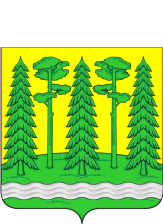 Администрация Хвойнинского муниципального района  ПОСТАНОВЛЕНИЕот 22.04.2019                                                                  № 355 р.п. ХвойнаяОб утверждении административного регламента предоставления муниципальной услуги по предоставлению информации об организации общедоступного и бесплатного дошкольного, начального общего, основного общего, среднего общего образования, а также дополнительного образования в образовательных учрежденияхВ соответствии с Федеральным законом от 27 июля 2010 года № 210-ФЗ «Об организации предоставления государственных и муниципальных услуг», Администрация    Хвойнинского    муниципального   района  ПОСТАНОВЛЯЕТ:1. Утвердить прилагаемый административный регламент предоставления муниципальной услуги по предоставлению информации об организации общедоступного и бесплатного дошкольного, начального общего, основного общего, среднего общего образования, а также дополнительного образования в образовательных учреждениях (далее административный регламент).2. Признать утратившим силу постановление Администрации Хвойнинского муниципального района от 28.06.2011  № 380  «Об утверждении административного регламента по исполнению муниципальной услуги «Предоставление информации об организации общедоступного и бесплатного дошкольного, начального общего, основного общего, среднего (полного) общего образования, а также дополнительного образования в общеобразовательных учреждениях Хвойнинского муниципального района».3. Руководителям муниципальных образовательных учреждений, подведомственных комитету образования Администрации Хвойнинского муниципального района:3.1. Организовать предоставление муниципальной услуги в соответствии с административным регламентом;3.2. Разместить административный регламент и информацию о предоставлении муниципальной  услуги на официальном сайте учреждения.4. Опубликовать настоящее постановление в бюллетене "Официальный    вестник Хвойнинского муниципального района" и разместить на официальном сайте Администрации муниципального района в информационно-телекоммуникационной сети Интернет.Глава района                                                С.А. НовосёловаАДМИНИСТРАТИВНЫЙ РЕГЛАМЕНТПРЕДОСТАВЛЕНИЯ МУНИЦИПАЛЬНОЙ УСЛУГИ ПО ПРЕДОСТАВЛЕНИЮ ИНФОРМАЦИИ ОБ ОРГАНИЗАЦИИ ОБЩЕДОСТУПНОГО И БЕСПЛАТНОГО ДОШКОЛЬНОГО, НАЧАЛЬНОГО ОБЩЕГО, ОСНОВНОГО ОБЩЕГО, СРЕДНЕГО ОБЩЕГО ОБРАЗОВАНИЯ, А ТАКЖЕ ДОПОЛНИТЕЛЬНОГООБРАЗОВАНИЯ В ОБРАЗОВАТЕЛЬНЫХ УЧРЕЖДЕНИЯХ1. Общие положения1.1. Предмет регулирования Административного регламентаНастоящий Административный регламент разработан в целях повышения качества предоставления и доступности муниципальной услуги по предоставлению информации об организации общедоступного и бесплатного дошкольного, начального общего, основного общего, среднего общего образования, а также дополнительного образования в образовательных учреждениях (далее - муниципальная услуга), создания комфортных условий для получателей муниципальной услуги (далее - заявители) и определения сроков и последовательности действий (далее - административные процедуры) при осуществлении полномочий по предоставлению муниципальной услуги.Предметом регулирования настоящего Административного регламента являются отношения, возникающие между заявителями и Администрацией Хвойнинского муниципального района, в лице комитета образования, связанные с предоставлением муниципальной услуги.1.2. Круг заявителейЗаявителями на предоставление муниципальной услуги являются граждане Российской Федерации, иностранные граждане и лица без гражданства, независимо от места жительства заявителя, юридические лица (за исключением государственных органов и их территориальных органов, органов государственных внебюджетных фондов и их территориальных органов, органов местного самоуправления).От имени заявителя может выступать его уполномоченный представитель при предъявлении документа, удостоверяющего личность, и документов, удостоверяющих полномочия осуществлять представительство заявителя в соответствии с гражданским законодательством Российской Федерации.1.3. Требования к порядку информирования о предоставлении муниципальной услуги1.3.1. В предоставлении муниципальной услуги участвуют муниципальные образовательные учреждения, находящиеся в ведении комитета образования Администрации Хвойнинского муниципального района (далее - МОУ).1.3.2. Информация об организации общедоступного и бесплатного дошкольного, начального общего, основного общего, среднего общего образования, а также дополнительного образования в МОУ, расположенных на территории Хвойнинского района, размещена на официальных сайтах МОУ.Информация о месте нахождения, справочных телефонах, адресах сайтов, адресах электронной почты МОУ приводится в приложении № 1 к настоящему Административному регламенту.В рамках информирования заявителей о порядке предоставления муниципальной услуги функционируют федеральная государственная информационная система «Единый портал государственных и муниципальных услуг (функций)»: www.gosuslugi.ru (далее - ЕПГУ) и региональная государственная информационная система «Портал государственных и муниципальных услуг (функций) Новгородской области»: http://uslugi.novreg.ru (далее - РПГУ).В процессах информирования и предоставления муниципальной услуги (в части приема и выдачи документов) участвуют структурные подразделения государственного областного автономного учреждения «Многофункциональный центр предоставления государственных и муниципальных услуг» (далее - МФЦ).Информирование заявителей осуществляется специалистами МФЦ по телефону: 8(81667)50-622.Адрес электронной почты МФЦ: mfc-hvoinaya@mail.ruАдрес интернет-сайта МФЦ: http://mfc53.novreg.ru.1.3.3. Заявители могут получить информацию об органах и организациях, указанных в пункте 1.3.2 настоящего Административного регламента, следующими способами:на официальном сайте Администрации Хвойнинского муниципального района ;на сайтах МОУ;через МФЦ;через ЕПГУ и РПГУ.1.3.4. Консультации предоставляются по следующим вопросам:о перечне документов, необходимых для предоставления муниципальной услуги;об источнике получения необходимых документов (орган, организация и их местонахождение);о времени приема и выдачи документов;о сроках предоставления муниципальной услуги;о порядке обжалования действий (бездействия) и решений, осуществляемых и принимаемых в ходе предоставления муниципальной услуги.1.3.5. Заявитель имеет право обратиться за консультацией по телефону. В этом случае специалист подробно и в вежливой (корректной)  форме  информирует  обратившегося  по  интересующему  его вопросу. Ответ на телефонный звонок должен начинаться с информации о наименовании  органа,  в  которой  позвонил  гражданин,  фамилии,  имени, отчестве и должности специалиста, принявшего телефонный звонок.При необходимости специалиста, принявшего звонок, самостоятельно ответить  на  поставленные  вопросы,  телефонный  звонок  должен  быть переадресован  другому  должностному  лицу  или  же  обратившемуся гражданину должен быть сообщен телефонный номер, по которому можно получить необходимую информацию.1.3.6. Порядок, форма и место размещения информации о предоставлении муниципальной услуги:1.3.6.1. На информационных стендах, размещаемых в помещении комитета образования Администрации Хвойнинского муниципального района, содержится следующая информация:фамилии, имена, отчества и должности специалистов, осуществляющих прием документов и консультирование;график (режим) работы, контактные телефоны специалистов, адреса информационных порталов в сети «Интернет»;перечень документов, необходимых для предоставления муниципальной услуги;перечень нормативных правовых актов, регулирующих отношения, возникающие в связи с предоставлением муниципальной услуги;порядок обжалования решения, действия или бездействия Уполномоченного органа, участвующего в предоставлении муниципальной услуги, его должностных лиц и специалистов;форма и образец заполнения заявления.1.3.6.2. На официальном сайте комитета образования Администрации Хвойнинского муниципального района содержится следующая информация:Структура комитета образования;места нахождения, график (режим) работы комитета образования, контактные номера телефонов специалистов;перечень категорий граждан, имеющих право на получение муниципальной услуги;перечень документов, необходимых для предоставления муниципальной услуги;извлечения из законодательных и иных нормативных правовых актов, содержащих нормы, регулирующие деятельность по предоставлению муниципальной услуги;основания для отказа в предоставлении муниципальной услуги;перечень нормативных правовых актов, регулирующих отношения, возникающие в связи с предоставлением муниципальной услуги.1.3.5.3. На ЕПГУ, РПГУ размещается следующая информация:исчерпывающий перечень документов, необходимых для предоставления муниципальной услуги, требования к оформлению указанных документов, а так же перечень документов, которые заявитель вправе предоставить по собственной инициативе;круг заявителей;срок предоставления муниципальной услуги;результаты предоставления муниципальной услуги, порядок предоставления документа, являющегося результатом предоставления муниципальной услуги;размер государственной пошлины, взимаемой за предоставление муниципальной услуги;исчерпывающий перечень оснований для приостановления или отказа в предоставлении муниципальной услуги;о праве заявителя на досудебное (внесудебное) обжалование действий (бездействия) и решений, принятых (осуществляемых) в ходе предоставления муниципальной услуги;формы заявлений (уведомлений, сообщений), используемые при предоставлении муниципальной услуги.Доступ к информации о сроках и порядке предоставления муниципальной услуги осуществляется без  выполнения заявителем каких – либо требований, в том числе без использования программного обеспечения, установка которого на технические средства заявителя требует заключения лицензионного или иного соглашения с правообладателем программного обеспечения, предусматривающего взимание платы, регистрацию или авторизацию заявителя или предоставление им персональных данных.2. Стандарт предоставления муниципальной услуги2.1. Наименование муниципальной услугиНаименование муниципальной услуги - предоставление информации об организации общедоступного и бесплатного дошкольного, начального общего, основного общего, среднего общего образования, а также дополнительного образования в образовательных учреждениях.2.2. Наименование органа, предоставляющегомуниципальную услугу2.2.1. Муниципальная услуга предоставляется Администрацией Хвойнинского муниципального района в лице комитета образования.МФЦ осуществляет прием заявлений и документов, указанных в подпункте 2.6 настоящего Административного регламента, от заявителей и выдачу документа, содержащего запрашиваемую информацию или сведения об отсутствии запрашиваемой информации.Комитет образования осуществляет прием заявлений и документов, указанных в подпункте 2.6 настоящего Административного регламента, от заявителей, поиск, анализ и обработку запрашиваемой информации и выдачу документа, содержащего запрашиваемую информацию или сведения об отсутствии запрашиваемой информации.2.2.2. В процессе предоставления муниципальной услуги осуществляется взаимодействие:с руководителями подведомственных МОУ.В соответствии с пунктом 3 статьи 7 Федерального закона от 27 июля 2010 года № 210-ФЗ «Об организации предоставления государственных и муниципальных услуг» запрещено требовать от заявителя осуществления действий, в том числе согласований, необходимых для получения государственной или муниципальной услуги и связанных с обращением в иные государственные органы, органы местного самоуправления.2.3. Описание результата предоставления муниципальной услугиКонечным результатом предоставления муниципальной услуги является:получение заявителями устных консультаций и разъяснений по вопросам организации общедоступного и бесплатного дошкольного начального общего, основного общего, среднего общего образования, а также дополнительного образования в образовательных учреждениях;получение заявителем письменного ответа, содержащего информацию об организации общедоступного и бесплатного дошкольного начального общего, основного общего, среднего общего образования, а также дополнительного образования в образовательных учреждениях.2.4. Срок предоставления муниципальной услуги2.4.1 Срок предоставления муниципальной услуги составляет:При индивидуальном устном обращении информирование каждого гражданина должностным лицом не более 15 минут.При письменном обращении, а также обращении с использованием ЕПГУ, РПГУ, срок предоставления муниципальной услуги не должен превышать 15 (пятнадцать) календарных дней с момента поступления такого обращение в комитет образования.Время ожидания граждан в очереди (при индивидуальном обращении) не должен превышать 15 минут.Если письменное обращение заявителя содержит вопросы, рассмотрение которых не входит в компетенцию комитета образования, должностное лицо в течение 7 календарных дней со дня регистрации обращения готовит, регистрирует и отправляет в установленном порядке письмо о направлении обращения по принадлежности в соответствующий орган исполнительной власти, орган местного самоуправления или организацию, в компетенцию которых входит предоставление разъяснений по указанным в обращении вопросам, с уведомлением заявителя о переадресации заявителя.2.5. Перечень нормативных правовых актов, регулирующих отношения, возникающие в связи с предоставлением муниципальной услугиПредоставление муниципальной услуги осуществляется в соответствии с:Федеральным законом от 24 июля 1998 г. № 124-ФЗ «Об основных гарантиях прав ребенка в Российской Федерации»;Федеральным законом от 6 октября 2003 г. № 131-ФЗ «Об общих принципах организации местного самоуправления в Российской Федерации»;Федеральным законом от 2 мая 2006 г. № 59-ФЗ «О порядке рассмотрения обращений граждан Российской Федерации»;Федеральным законом от 27 июля 2006 г. № 152-ФЗ «О персональных данных»;Федеральным законом от 6 апреля 2011 г. № 63-ФЗ «Об электронной подписи»;Федеральным законом от 29 декабря 2012 г. № 273-ФЗ «Об образовании в Российской Федерации»;Федеральным законом от 27 июля 2010 г. № 210-ФЗ «Об организации предоставления государственных и муниципальных услуг»;Постановлением Правительства Российской Федерации от 8 сентября 2010 г. N 697 «О единой системе межведомственного электронного взаимодействия»;Приказом Министерства образования и науки Российской Федерации от 29.08.2013 N 1008 «Об утверждении Порядка организации и осуществления образовательной деятельности по дополнительным общеобразовательным программам»;Приказом Министерства образования и науки Российской Федерации от 30.08.2013 N 1014 «Об утверждении Порядка организации и осуществления образовательной деятельности по основным общеобразовательным программам - образовательным программам дошкольного образования»;Приказом Министерства образования и науки Российской Федерации от 30.08.2013 N 1015 «Об утверждении Порядка организации и осуществления образовательной деятельности по основным общеобразовательным программам - образовательным программам начального общего, основного общего и среднего общего образования»;иными нормативными правовыми актами Российской Федерации, Новгородской области и муниципального образования.2.6. Исчерпывающий перечень документов, необходимых в соответствии с нормативными правовыми актами для предоставления муниципальной услуги и услуг, которые являются необходимыми и обязательными для предоставления муниципальной услуги, подлежащих представлению заявителем, способы их получения, в том числе в электронной форме, порядок их предоставления 2.6.1. Для предоставления муниципальной услуги заявитель предоставляет в комитет образования письменное или устное обращение.2.6.2. При письменном обращении заявителя, заполняется заявление согласно приложению № 3 к настоящему Административному регламенту.Заявитель вправе по собственной инициативе представить иные документы, которые, по его мнению, имеют значение для предоставления муниципальной услуги.2.6.3. Для получения муниципальной услуги в электронном виде заявителю предоставляется возможность направить заявление и документы через ЕПГУ и РПГУ путем заполнения специальной интерактивной формы, которая обеспечивает идентификацию заявителя.При использовании ЕПГУ и РПГУ применяется автоматическая идентификация (нумерация) обращений, используется подсистема «Личный кабинет» для обеспечения однозначной и конфиденциальной доставки промежуточных сообщений и ответа заявителю в электронном виде.2.7. Исчерпывающий перечень документов, необходимых в соответствии с нормативными правовыми актами для предоставления муниципальной услуги, которые находятся в распоряжении государственных органов, органов местного самоуправления и иных органов, участвующих в предоставлении муниципальной услуги, и которые заявитель вправе представить, а также способы их получения заявителями, в том числе в электронной форме, порядок их представления2.7.1.Документов,  которые  необходимы  для  предоставления муниципальной  услуги  и  которые  находятся  в  распоряжении государственных органов, органов местного самоуправления и иных органов, участие не требуется.2.7.2 Указание на запрет требовать от заявителя.Не допускается требовать от заявителя:представления  документов  и  информации  или  осуществления действий,  представление  или  осуществление  которых  не  предусмотрено нормативными  правовыми  актами  Российской  Федерации  и  областными нормативными  правовыми  актами,  регулирующими  отношения, возникающие в связи с предоставлением муниципальной услуги, представления документов и информации, которые в соответствии с нормативными  правовыми  актами  Российской  Федерации,  областными нормативными  правовыми  актами  и  муниципальными  правовыми  актами находятся в распоряжении иных государственных органов, органов  местного  самоуправления  и  (или)  подведомственных государственным органам и органам местного самоуправления организаций, участвующих в предоставлении муниципальной услуги, за исключением документов, указанных в части 6 статьи 7 Федерального закона от 27 июля 2010 года         № 210-ФЗ «Об организации предоставления государственных и муниципальных услуг».2.8. Исчерпывающий перечень оснований для отказав приеме документов, необходимых для предоставлениямуниципальной услугиОснования для отказа в приеме обращения отсутствуют.2.9. Исчерпывающий перечень оснований для приостановленияили отказа в предоставлении муниципальной услуги2.9.1. Основания для приостановления предоставления муниципальной услуги отсутствуют.2.9.2. Основания для отказа в предоставлении муниципальной услуги отсутствуют.2.9.3. Основания для прекращения предоставления муниципальной услуги отсутствуют.2.10. Перечень услуг, которые являются необходимыми иобязательными для предоставления муниципальной услугиУслуги, которые являются необходимыми и обязательными для предоставления муниципальной услуги, отсутствуют.В случае, если для получения государственных и (или) муниципальных услуг, указанных в комплексном запросе, требуются сведения, документы и (или) информация, которые могут быть получены МФЦ только по результатам предоставления иных указанных в комплексном запросе государственных и (или) муниципальных услуг, направление заявлений и документов в соответствующие органы, предоставляющие государственные услуги, органы, предоставляющие муниципальные услуги, осуществляется МФЦ не позднее одного рабочего дня, следующего за днем получения МФЦ таких сведений, документов и (или) информации. В указанном случае течение предусмотренных законодательством сроков предоставления государственных и (или) муниципальных услуг, указанных в комплексном запросе, начинается не ранее дня получения заявлений и необходимых сведений, документов и (или) информации соответствующим органом, предоставляющим государственные услуги, органом, предоставляющим муниципальные услуги.2.11. Порядок, размер и основания взимания пошлины илииной платы за предоставление муниципальной услугиПлата за предоставление муниципальной услуги не взимается.2.12. Порядок, размер и основания взимания платы запредоставление услуг, которые являются необходимыми иобязательными для предоставления муниципальной услуги,включая информацию о методике расчета размера такой платыПорядок, размер и основания взимания платы за предоставление услуг, предусмотренных подразделом 2.10 настоящего Административного регламента, регулируются действующим законодательством Российской Федерации.2.13. Максимальный срок ожидания в очереди при подачезаявления о предоставлении муниципальной услуги, услугипредоставляемой организацией, участвующей в предоставлениимуниципальной услуги, и при получении результатапредоставления таких услугОжидание заявителями при подаче обращения о предоставлении муниципальной услуги не должно превышать 15 минут.2.14. Срок и порядок регистрации заявленияо предоставлении муниципальной услугиРегистрация заявления о предоставлении муниципальной услуги осуществляется в течение 15 минут.Регистрация заявления о предоставлении муниципальной услуги, направленного заявителем в форме электронных документов с использованием ЕПГУ и РПГУ, осуществляется в день поступления в комитет либо на следующий день в случае поступления заявления о предоставлении муниципальной услуги по окончании рабочего времени комитета. В случае поступления заявления о предоставлении муниципальной услуги в выходные или нерабочие праздничные дни его регистрация осуществляется в первый рабочий день комитета, следующий за выходным или нерабочим днем.Заявление о предоставлении муниципальной услуги регистрируется в ведомственной системе документооборота с присвоением заявлению входящего номера и указанием даты его получения комитетом.2.15. Требования к помещениям, в которых предоставляютсямуниципальная услуга, услуга, предоставляемая организацией,участвующей в предоставлении муниципальной услуги, к местуожидания и приема заявителей, размещению и оформлениювизуальной, текстовой и мультимедийной информациио порядке предоставления таких услуг2.15.1. Помещения, предназначенные для предоставления муниципальной услуги, должны соответствовать санитарным правилам и нормам.В помещениях на видном месте должны находиться схемы размещения средств пожаротушения и путей эвакуации в экстренных случаях.Помещения должны быть оборудованы противопожарной системой, средствами пожаротушения и оповещения о возникновении чрезвычайной ситуации, системой охраны.2.15.2. Каждое рабочее место специалистов должно быть оборудовано персональным компьютером с возможностью доступа к необходимым информационным базам данных, печатающим устройствам, бумагой, расходными материалами, канцелярскими товарами в количестве, достаточном для предоставления муниципальной услуги.2.15.3. Места ожидания должны быть оборудованы стульями (кресельными секциями) и (или) скамьями (банкетками).Количество мест ожидания определяется исходя из фактической нагрузки и возможностей для их размещения в здании, но не может составлять менее трех мест.2.15.4. Здание должно быть оборудовано удобной лестницей с поручнями для свободного доступа заявителей в помещение.Центральный вход в здание должен быть оборудован информационной табличкой (вывеской).Вход и выход из здания оборудуются соответствующими указателями.Информационные таблички должны размещаться рядом со входом либо на двери входа так, чтобы их хорошо видели посетители.Фасад здания (строения) должен быть оборудован осветительными приборами.На территории, прилегающей к зданию, в котором осуществляется прием граждан, оборудуются места для парковки автотранспортных средств, из которых не менее 10 процентов мест (но не менее 1 места) должны быть предназначены для парковки специальных автотранспортных средств инвалидов, доступ заявителей к которым является бесплатным.2.15.5. Места для информирования должны быть оборудованы информационными стендами (информационные стенды могут быть оборудованы карманами формата А4, в которых размещаются информационные листки).2.15.6. Кабинеты для приема заявителей должны быть оборудованы информационными табличками с указанием номера кабинета, фамилии, имени, отчества и должности специалиста, осуществляющего предоставление муниципальной услуги, времени перерыва на обед.Рабочее место специалиста должно обеспечивать ему возможность свободного входа и выхода из помещения при необходимости.Место для приема заявителя должно быть снабжено стулом и столом для письма и раскладки документов.2.15.7. В целях обеспечения конфиденциальности сведений о заявителе одним специалистом одновременно ведется прием только одного заявителя.2.15.8. В здании, в котором предоставляется муниципальная услуга, создаются условия для прохода инвалидов и маломобильных групп населения. Инвалидам в целях обеспечения доступности муниципальной услуги оказывается помощь в преодолении различных барьеров, мешающих в получении ими муниципальной услуги наравне с другими лицами. Вход в здание оборудуется пандусом.Помещения, в которых предоставляется муниципальная услуга, должны иметь расширенные проходы, позволяющие обеспечить беспрепятственный доступ инвалидов, включая инвалидов, использующих кресла-коляски, а также должны быть оборудованы устройствами для озвучивания визуальной, текстовой информации. Надписи, знаки, иная текстовая и графическая информация дублируются знаками, выполненными рельефно-точечным шрифтом Брайля.Глухонемым, инвалидам по зрению и другим лицам с ограниченными физическими возможностями при необходимости оказывается помощь по передвижению в помещениях и сопровождению.2.16. Показатели доступности и качества муниципальной услугиПоказателями доступности и качества предоставления муниципальной услуги являются:наличие для заявителей доступа к информации по вопросам предоставления муниципальной услуги;возможность получения полной, актуальной и достоверной информации о порядке предоставления муниципальной услуги, в том числе в электронной форме;обеспечение предоставления муниципальной услуги с использованием ЕПГУ и РПГУ;возможность получения информации о ходе предоставления муниципальной услуги, форм заявлений и иных документов, необходимых для получения муниципальной услуги, в электронном виде ЕПГУ и РПГУ.2.17. Иные требования, в том числе учитывающие особенностипредоставления муниципальной услуги в МФЦ и особенностипредоставления муниципальной услуги в электронной форме2.17.1. Прием документов на предоставление муниципальной услуги через МФЦ осуществляется на основании заключенного соглашения о взаимодействии между Администрацией Хвойнинского муниципального района  и МФЦ.2.17.2. МФЦ обеспечивает заявителям возможность получения информации о порядке предоставления муниципальной услуги.2.17.3. Для получения муниципальной услуги в электронном виде заявителям предоставляется возможность направить заявление и документы в форме электронных документов, в том числе с использованием ЕПГУ или РПГУ, путем заполнения специальной интерактивной формы, которая соответствует требованиям Федерального закона от 27 июля 2010 года № 210-ФЗ «Об организации предоставления государственных и муниципальных услуг» и обеспечивает идентификацию заявителя.При подаче электронного заявления может быть использована простая электронная подпись, согласно п.2 статьи 6 Федерального закона от 06 апреля 2011 года №63-ФЗ «Об электронной подписи». Простой электронной подписью является регистрация заявителя в Единой системе идентификации и аутентификации. «Логин» и «пароль» выступают в качестве авторизации на Портале, подтверждающей правомочность производимых посредством сети Интернет процедур. Идентификатором простой электронной подписи является страховой номер индивидуального лицевого счета (СНИЛС) заявителя в системе обязательного пенсионного страхования2.17.4. При предоставлении муниципальной услуги в электронной форме заявителю направляется:уведомление о приёме и регистрации запроса и иных документов, необходимых для предоставления муниципальной услуги;уведомление о начале процедуры предоставления муниципальной услуги;уведомление об окончании предоставления муниципальной услуги либо мотивированном отказе, предусмотренного пунктами 2.9, 2.10 в приёме запроса и иных документов, необходимых для предоставления муниципальной услуги;уведомление о результатах рассмотрения документов, необходимых для предоставления муниципальной услуги;уведомление о возможности получить результат предоставления муниципальной услуги либо мотивированный отказ в предоставлении муниципальной услуги.3. Состав, последовательность и сроки выполненияадминистративных процедур, требования к порядку ихвыполнения, в том числе особенности выполненияадминистративных процедур в электронной форме3.1. Исчерпывающий перечень административных процедур3.1.1. Предоставление муниципальной услуги включает в себя следующие административные процедуры:прием заявления;поиск, анализ и обработку запрашиваемой информации;выдачу документа, содержащего запрашиваемую информацию или сведения об отсутствии запрашиваемой информации.3.1.2. Последовательность административных процедур при предоставлении муниципальной услуги отражена в блок-схеме (приложение N 4 к настоящему Административному регламенту).3.2. Прием заявления3.2.1. Основанием для начала административной процедуры является обращение заявителя с запросом о предоставлении муниципальной услуги. Специалист уточняет у заявителя характер информации, за которой он обратился.Специалист предлагает получателю муниципальной услуги выбрать форму  ознакомления  с  информацией об организации общедоступного и бесплатного дошкольного, начального общего, основного общего, среднего общего образования, а также дополнительного образования в образовательных учреждениях:на бумажном носителе (информационные стенды, брошюры);в  электронном  виде посредством ЕПГУ или РПГУ;путем предоставления консультации.3.2.2. Содержание устного обращения заносится в карточку личного приема заявителя.  В  случае,  если  изложенные  в  устном  обращении  факты  и обстоятельства  являются  очевидными  и  не  требуют  дополнительной проверки, отчет на обращение с согласия заявителя может быть дан устно в ходе личного приема, о чем делается запись в карточке личного приема заявителя.  В  остальных  случаях  дается  письменный  ответ  по  существу поставленных в обращении вопросов.3.2.3. При направлении заявителем документов по почте специалист комитета образования, ответственный за регистрацию входящей корреспонденции:вносит в электронную базу данных учета входящих документов комитета запись о приеме документов, в том числе регистрационный номер, дату приема документов, ФИО заявителя, другие реквизиты;проставляет на заявлении штамп установленной формы с указанием входящего регистрационного номера и даты поступления документов;передает документы специалистам комитета для предоставления муниципальной услуги.3.2.4. При представлении документов заявителем при личном обращении в МФЦ специалист МФЦ:устанавливает предмет обращения, проверяет документ, удостоверяющий личность заявителя;регистрирует принятые документы в журнале учета заявлений;передает заявителю расписку в получении документов на предоставление муниципальной услуги;направляет сформированный пакет документов в бумажном (при наличии технической возможности - в электронном) виде специалистам комитета образования.3.2.5. Заявитель имеет возможность получения информации о ходе предоставления муниципальной услуги.Информация о ходе предоставления муниципальной услуги направляется заявителю в срок, не превышающей одного рабочего дня после завершения выполнения соответствующего действия, на адрес электронной почты или с использованием ЕПГУ, а также РПГУ по выбору заявителя.3.2.6. В целях предоставления муниципальной услуги осуществляется прием заявителей по предварительной записи.Запись на прием проводится посредством официального сайта комитета образования.Заявителю предоставляется возможность записи в любые свободные дни приема дату и время в пределах установленного графика приема заявителей.Комитет образования не вправе требовать от заявителя иных действий, кроме прохождения идентификации и аутентификации в соответствии с нормативными правовыми актами Российской Федерации, указания цели приема, а также предоставления сведений, необходимых для расчета длительности временного интервала, который необходимо забронировать для приема.3.2.7. Форматно – логическая проверка сформированного запроса осуществляется автоматически после заполнения заявителем каждого из полей электронной формы запроса. При выявлении некорректно заполненного поля электронной формы запроса заявитель уведомляет о характере выявленной ошибки и порядке её устранения посредством информационного сообщения непосредственно в электронной форме запроса.При формировании запроса заявителю обеспечивается:возможность копирования и сохранения запроса и иных документов, указанных в пунктах 2.6.,  2.7. настоящего Административного регламента, необходимых для предоставления муниципальной услуги;сохранение ранее введенных в электронную форму запроса значений в любой момент по желанию пользователя, в том числе при возникновении ошибок ввода и возврате для повторного ввода значений в электронную форму запроса;заполнение полей электронной формы запроса до начала ввода сведений заявителем с использованием сведений, размещенных в федеральной государственной информационной системе «Единая система идентификации и аутентификации», обеспечивающей информационно – техническое взаимодействие информационных систем, используемых для предоставления муниципальной услуги в электронной форме, и сведений, опубликованных на Едином портале и Региональном портале Новгородской области, официальном сайте Уполномоченного органа, в части, касающейся сведений, отсутствующих в единой системе идентификации и аутентификации;возможность вернуться в любой из этапов заполнения электронной формы запроса без потери ранее введенной информации;возможность доступа заявителя на Едином портале или Региональном портале Новгородской области, официального сайта Уполномоченного органа к ранее поданным им запросам в течение не менее одного года, а также частично сформированных запросов – в течение не менее трёх месяцев.Сформированный и подписанный запрос и иные документы, указанные в пунктах 2.6, 2.7 настоящего Административного регламента, необходимые для предоставления муниципальной услуги, направляются в комитет образования посредством Единого портала или Регионального портала Новгородской области.3.2.8. Прием заявления осуществляется в течение 15 минут.Результатом административной процедуры является зарегистрированное заявление.3.3. Поиск, анализ и обработка запрашиваемой информации3.3.1. Основанием для начала административной процедуры - поиск, анализ и обработка запрашиваемой информации является зарегистрированное заявление.3.3.2. Специалисты комитета, ответственные за предоставление муниципальной услуги:осуществляют поиск запрашиваемой информации, используя в рамках своей компетенции соответствующие источники для сбора информации;заносят данные с бумажных носителей в программный комплекс.3.3.3. В случае конфликтной ситуации, изложенной в заявлении, приказом комитета создается комиссия по расследованию обстоятельств, указанных в заявлении.3.3.4. Заявление и пакет документов, направленные заявителем в форме электронных документов с использованием Единого портала или Регионального портала Новгородской области через информационную систему межведомственного взаимодействия «Smart Route» (далее – информационная система).Специалист, входит в информационную систему, путем авторизации, используя «Логин» и «Пароль» или сертификат электронной цифровой подписи (при ее наличии) и производит следующие действия:1) проверяет правильность заполнения заявления в электронной форме, а также полноту указанных сведений;2) проверяет соответствие представленных электронных документов установленным действующим законодательством требованиям, а именно:а) наличие документов, необходимых для предоставления услуги;б) актуальность представленных документов в соответствии с требованиями к срокам их действия;3) проверяет соблюдение следующих требований:а) наличие четкого изображения сканированных документов;б) соответствие сведений, содержащихся  в заявлении, сведениям, содержащимся в представленных заявителем документах.Подлинные документы, необходимые для оказания муниципальной услуги, предоставляются заявителем лично, специалист назначает заявителю дату, время и место приема.6) вносит в журнал регистрации обращений граждан за муниципальной услугой в электронном виде с использованием Единого портала или Регионального портала Новгородской области запись о приеме электронного заявления и документов;7) направляет заявителю уведомление о статусе, присвоенном заявке, путем заполнения в информационной системе интерактивных полей.Регистрация заявления, поступившего в форме электронного документа,   осуществляется в день его поступления в Уполномоченный орган. В случае поступления заявления в выходные или нерабочие праздничные дни его регистрация осуществляется в первый рабочий день Уполномоченного органа, следующий за выходным или нерабочим праздничным днем.3.3.5. Срок выполнения административной процедуры не должен превышать 15 дней.3.3.6. Результатом административной процедуры являются подготовленные документы, содержащие запрашиваемую информацию или сведения об отсутствии запрашиваемой информации.3.4. Выдача документа, содержащего запрашиваемую информациюили сведения об отсутствии запрашиваемой информации3.4.1. Основанием для начала административной процедуры - выдача документа, содержащего запрашиваемую информацию или сведения об отсутствии запрашиваемой информации, является поступление в комитет образования документов, содержащих запрашиваемую информацию или сведения об отсутствии запрашиваемой информации.3.4.2. По итогам обработки собранной информации подготавливается ответ заявителю в установленной форме. Ответ заявителю регистрируется в базе исходящих документов комитета.3.4.3. Ответ направляется заявителю непосредственно или передается в бумажном (при наличии технической возможности - в электронном) виде в МФЦ.3.4.4. Результатом административной процедуры является документ, содержащий запрашиваемую информацию или сведения об отсутствии запрашиваемой информации. Документ, содержащий запрашиваемую информацию или сведения об отсутствии запрашиваемой информации, при личном обращении выдается заявителю в течение 15 минут, в течение 2 рабочих дней при обращении заявителя в письменной форме. 4. Формы контроля за предоставлением муниципальной услуги4.1. Порядок осуществления текущего контроля за соблюдениеми исполнением ответственными должностными лицами положенийнастоящего Административного регламента и иных нормативныхправовых актов, устанавливающих требования к предоставлениюмуниципальной услуги, а также принятием ими решений4.1.1. Текущий контроль за соблюдением специалистами комитета образования административных процедур, определенных настоящим Административным регламентом, осуществляется руководителем комитета образования Администрации Хвойнинского муниципального района.4.1.2. Текущий контроль осуществляется путем проведения ответственными за организацию работы по предоставлению муниципальной услуги, проверок соблюдения и исполнения специалистами комитета положений настоящего Административного регламента, иных нормативных правовых актов Российской Федерации, Новгородской области, а также комитета образования Администрации Хвойнинского муниципального района.4.1.3. МФЦ, работники МФЦ несут ответственность, установленную законодательством Российской Федерации:за полноту передаваемых органу, предоставляющему государственную (муниципальную) услугу, запросов о предоставлении государственных или муниципальных услуг и их соответствие передаваемым заявителем в МФЦ сведениям, иных документов, принятых от заявителя;за полноту и соответствие комплексному запросу передаваемых органу, предоставляющему государственную услугу, органу, предоставляющему муниципальную услугу, заявлений, составленных на основании комплексного запроса, иных документов, информации и (или) сведений, необходимых для предоставления государственных и (или) муниципальных услуг, указанных в комплексном запросе;за своевременную передачу органу, предоставляющему государственную услугу, органу, предоставляющему муниципальную услугу, запросов о предоставлении государственных или муниципальных услуг, заявлений, составленных на основании комплексных запросов, иных сведений, документов и (или) информации, принятых от заявителя, а также за своевременную выдачу заявителю документов, переданных в этих целях МФЦ органом, предоставляющим государственную услугу, органом, предоставляющим муниципальную услугу;за соблюдение прав субъектов персональных данных, за соблюдение законодательства Российской Федерации, устанавливающего особенности обращения с информацией, доступ к которой ограничен федеральным законом.Работники МФЦ при неисполнении либо при ненадлежащем исполнении своих служебных обязанностей в рамках реализации функций МФЦ, привлекаются к ответственности, в том числе установленной Уголовным кодексом Российской Федерации и Кодексом Российской Федерации об административных правонарушениях для должностных лиц.4.2. Порядок и периодичность осуществления плановых ивнеплановых проверок полноты и качества предоставлениямуниципальной услуги, в том числе порядок и формы контроляза полнотой и качеством предоставления муниципальной услугиКонтроль за полнотой и качеством предоставления муниципальной услуги включает в себя проведение проверок, выявление и устранение нарушений прав заявителей, рассмотрение, принятие решений и подготовку ответов на обращения заявителей, содержащие жалобы на решения, действия (бездействие) специалистов комитета, а также проверки исполнения положений настоящего Административного регламента. Проведение проверок может носить плановый характер (осуществляться на основании квартальных, полугодовых или годовых планов работы) и внеплановый характер (по конкретным обращениям заявителей).4.3. Порядок привлечения к ответственности должностных лиц органа,предоставляющего муниципальную услугу, за решения идействия (бездействие), принимаемые (осуществляемые)ими в ходе предоставления муниципальной услугиСпециалисты комитета образования ответственные за предоставление муниципальной услуги, несут персональную ответственность за нарушение срока и порядка исполнения каждой административной процедуры, указанной в настоящем Административном регламенте. Персональная ответственность специалистов комитета образования закрепляется в их должностных инструкциях в соответствии с требованиями действующего законодательства Российской Федерации.4.4. Положения, характеризующие требования к порядку и формамконтроля за предоставлением муниципальной услуги, в том числе состороны граждан, их объединений и организацийКонтроль за предоставлением муниципальной услуги может осуществляться со стороны граждан, их объединений и организаций путем направления в адрес Администрации Хвойнинского муниципального района, комитета образования:предложений  о  совершенствовании  нормативных  правовых  актов, регламентирующих  исполнение  должностными  лицами  Администрации Хвойнинского муниципального района, комитета образования муниципальной услуги;сообщений о нарушении законов и иных нормативных правовых актов, недостатках Хвойнинского муниципального района, комитета образования, его должностных лиц;жалоб  по  фактам  нарушения  должностными  лицами  Администрации Хвойнинского муниципального района, комитета образования прав, свобод или законных интересов граждан.5. Досудебный (внесудебный) порядок обжалования решенийи действий (бездействия) органа, предоставляющегомуниципальную услугу, а также его должностных лиц5.1. Информация для заявителя о его праве подать жалобу на решение и (или) действие (бездействие) структурного подразделения Администрации муниципального района и (или) его должностных лиц, муниципальных служащих при предоставлении муниципальной услуги (далее жалоба)5.1.1. Заявитель имеет право на досудебное (внесудебное) обжалование, оспаривание решений, действий (бездействия), принятых (осуществленных) при предоставлении муниципальной услуги.Обжалование заявителями решений, действий (бездействия), принятых (осуществленных) в ходе предоставления муниципальной услуги в досудебном (внесудебном) порядке, не лишает их права на обжалование указанных решений, действий (бездействия) в судебном порядке.5.2. Предмет жалобы5.2.1. Заявитель может обратиться с жалобой в том числе в следующих случаях:1) нарушение срока регистрации запроса о предоставлении муниципальной услуги, запроса, указанного в статье 15.1 Федерального закона от 27.07.2010 N 210-ФЗ "Об организации предоставления государственных и муниципальных услуг";2) нарушение срока предоставления муниципальной услуги. В указанном случае досудебное (внесудебное) обжалование заявителем решений и действий (бездействия) многофункционального центра, работника многофункционального центра возможно в случае, если на многофункциональный центр, решения и действия (бездействие) которого обжалуются, возложена функция по предоставлению соответствующих муниципальных услуг в полном объеме в порядке, определенном частью 1.3 статьи 16 Федерального закона от 27.07.2010 N 210-ФЗ "Об организации предоставления государственных и муниципальных услуг";3) требование у заявителя документов, не предусмотренных нормативными правовыми актами Российской Федерации, нормативными правовыми актами субъектов Российской Федерации, муниципальными правовыми актами для предоставления муниципальной услуги;4) отказ в приеме документов, предоставление которых предусмотрено нормативными правовыми актами Российской Федерации, нормативными правовыми актами субъектов Российской Федерации, муниципальными правовыми актами для предоставления муниципальной услуги, у заявителя;5) отказ в предоставлении муниципальной услуги, если основания отказа не предусмотрены федеральными законами и принятыми в соответствии с ними иными нормативными правовыми актами Российской Федерации, законами и иными нормативными правовыми актами субъектов Российской Федерации, муниципальными правовыми актами. В указанном случае досудебное (внесудебное) обжалование заявителем решений и действий (бездействия) многофункционального центра, работника многофункционального центра возможно в случае, если на многофункциональный центр, решения и действия (бездействие) которого обжалуются, возложена функция по предоставлению соответствующих муниципальных услуг в полном объеме в порядке, определенном частью 1.3 статьи 16 Федерального закона от 27.07.2010 N 210-ФЗ "Об организации предоставления государственных и муниципальных услуг";6) затребование с заявителя при предоставлении муниципальной услуги платы, не предусмотренной нормативными правовыми актами Российской Федерации, нормативными правовыми актами субъектов Российской Федерации, муниципальными правовыми актами;7) отказ органа, предоставляющего муниципальную услугу, должностного лица органа, предоставляющего муниципальную услугу, многофункционального центра, работника многофункционального центра, организаций, предусмотренных частью 1.1 статьи 16 Федерального закона от 27.07.2010 N 210-ФЗ, или их работников в исправлении допущенных ими опечаток и ошибок в выданных в результате предоставления муниципальной услуги документах либо нарушение установленного срока таких исправлений. В указанном случае досудебное (внесудебное) обжалование заявителем решений и действий (бездействия) многофункционального центра, работника многофункционального центра возможно в случае, если на многофункциональный центр, решения и действия (бездействие) которого обжалуются, возложена функция по предоставлению соответствующих муниципальных услуг в полном объеме в порядке, определенном частью 1.3 статьи 16 Федерального закона от 27.07.2010 N 210-ФЗ "Об организации предоставления государственных и муниципальных услуг";8) нарушение срока или порядка выдачи документов по результатам предоставления муниципальной услуги;9) приостановление предоставления муниципальной услуги, если основания приостановления не предусмотрены федеральными законами и принятыми в соответствии с ними иными нормативными правовыми актами Российской Федерации, законами и иными нормативными правовыми актами субъектов Российской Федерации, муниципальными правовыми актами. В указанном случае досудебное (внесудебное) обжалование заявителем решений и действий (бездействия) многофункционального центра, работника многофункционального центра возможно в случае, если на многофункциональный центр, решения и действия (бездействие) которого обжалуются, возложена функция по предоставлению соответствующих муниципальных услуг в полном объеме в порядке, определенном частью 1.3 статьи 16 Федерального закона от 27.07.2010 N 210-ФЗ.5.3. Структурное подразделение Администрации муниципального района и иные органы, уполномоченные на рассмотрение жалобы должностные лица, которым может быть направлена жалоба5.3.1. Жалобы на муниципального служащего, решения и действия (бездействие) которого обжалуются, подаются уполномоченному заместителю Главы администрации района (курирующему предоставление муниципальной услуги).5.3.2. Жалобы на решения, принятые  уполномоченным заместителем Главы администрации района при предоставлении муниципальной услуги, подаются Главе администрации Хвойнинского муниципального района.5.3.3. Жалобы на решения и действия (бездействие) работника многофункционального центра подаются руководителю этого многофункционального центра. Жалобы на решения и действия (бездействие) многофункционального центра подаются учредителю многофункционального центра или должностному лицу, уполномоченному нормативным правовым актом субъекта Российской Федерации. Жалобы на решения и действия (бездействие) работников организаций, предусмотренных частью 1.1 статьи 16 Федерального закона от 27.07.2010 N 210-ФЗ, подаются руководителям этих организаций.5.3.4. В случае установления в ходе или по результатам рассмотрения жалобы признаков состава административного правонарушения или преступления должностное лицо, работник, наделенные полномочиями по рассмотрению жалоб, незамедлительно направляют имеющиеся материалы в органы прокуратуры.5.4. Порядок подачи и рассмотрения жалобы5.4.1. Основанием для начала процедуры досудебного (внесудебного) обжалования является поступление жалобы заявителя в уполномоченный орган.5.4.2. Жалоба подается в письменной форме на бумажном носителе, в электронной форме в орган, предоставляющий муниципальную услугу, многофункциональный центр либо в соответствующий орган, являющийся учредителем многофункционального центра (далее - учредитель многофункционального центра), а также в организации, предусмотренные частью 1.1 статьи 16 Федерального закона от 27.07.2010 N 210-ФЗ. 5.4.3. Жалоба должна содержать:1) наименование органа, предоставляющего муниципальную услугу, должностного лица органа, предоставляющего муниципальную услугу, либо муниципального служащего, многофункционального центра, его руководителя и (или) работника, организаций, предусмотренных частью 1.1 статьи 16 Федерального закона от 27.07.2010 N 210-ФЗ, их руководителей и (или) работников, решения и действия (бездействие) которых обжалуются;2) фамилию, имя, отчество (последнее - при наличии), сведения о месте жительства заявителя - физического лица либо наименование, сведения о месте нахождения заявителя - юридического лица, а также номер (номера) контактного телефона, адрес (адреса) электронной почты (при наличии) и почтовый адрес, по которым должен быть направлен ответ заявителю;3) сведения об обжалуемых решениях и действиях (бездействии) органа, предоставляющего муниципальную услугу, должностного лица органа, предоставляющего муниципальную услугу, либо муниципального служащего, многофункционального центра, работника многофункционального центра;4) доводы, на основании которых заявитель не согласен с решением и действием (бездействием) органа, предоставляющего муниципальную услугу, должностного лица органа, предоставляющего муниципальную услугу, либо муниципального служащего, многофункционального центра, работника многофункционального центра. Заявителем могут быть представлены документы (при наличии), подтверждающие доводы заявителя, либо их копии.5.4.4. Жалоба на решения и действия (бездействие) органа, предоставляющего муниципальную услугу, должностного лица органа, предоставляющего муниципальную услугу, муниципального служащего, руководителя органа, предоставляющего муниципальную услугу, может быть направлена по почте, через многофункциональный центр, с использованием информационно-телекоммуникационной сети "Интернет", официального сайта органа, предоставляющего муниципальную услугу, единого портала государственных и муниципальных услуг либо регионального портала государственных и муниципальных услуг, а также может быть принята при личном приеме заявителя. 5.4.5. Жалоба на решения и действия (бездействие) многофункционального центра, работника многофункционального центра может быть направлена по почте, с использованием информационно-телекоммуникационной сети "Интернет", официального сайта многофункционального центра, единого портала государственных и муниципальных услуг либо регионального портала государственных и муниципальных услуг, а также может быть принята при личном приеме заявителя. 5.5. Сроки рассмотрения жалобы5.5.1. Жалоба, поступившая в орган, предоставляющий муниципальную услугу, многофункциональный центр, учредителю многофункционального центра, либо вышестоящий орган (при его наличии), подлежит рассмотрению в течение пятнадцати рабочих дней со дня ее регистрации, а в случае обжалования отказа органа, предоставляющего муниципальную услугу, многофункционального центра, в приеме документов у заявителя либо в исправлении допущенных опечаток и ошибок или в случае обжалования нарушения установленного срока таких исправлений - в течение пяти рабочих дней со дня ее регистрации.5.6. Результат рассмотрения жалобы5.6.1. По результатам рассмотрения жалобы принимается одно из следующих решений:жалоба удовлетворяется, в том числе в форме отмены принятого решения, исправления допущенных опечаток и ошибок в выданных в результате предоставления муниципальной услуги документах, возврата заявителю денежных средств, взимание которых не предусмотрено нормативными правовыми актами Российской Федерации, нормативными правовыми актами субъектов Российской Федерации, муниципальными правовыми актами;в удовлетворении жалобы отказывается.5.7. Порядок информирования заявителя о результатах рассмотрения жалобы5.7.1. Не позднее дня, следующего за днем принятия решения, указанного в пункте 5.6 настоящего Административного регламента, заявителю в письменной форме и по желанию заявителя в электронной форме направляется мотивированный ответ о результатах рассмотрения жалобы (Приложение № 8 к настоящему Административному регламенту).Ответ на жалобу направляется в форме электронного документа по адресу электронной почты, указанному в жалобе, поступившей в орган местного самоуправления или должностному лицу в форме электронного документа, и в письменной форме по почтовому адресу, указанному в жалобе, поступившей в орган местного самоуправления или должностному лицу в письменной форме. Кроме того, на поступившую в орган местного самоуправления или должностному лицу обращение, содержащее предложение, заявление или жалобу, которые затрагивают интересы неопределенного круга лиц, в частности на обращение, в котором обжалуется судебное решение, вынесенное в отношении неопределенного круга лиц, ответ, в том числе с разъяснением порядка обжалования судебного решения, может быть размещен с соблюдением требований части 2 статьи 6 Федерального закона от 02.05.2006 N 59-ФЗ "О порядке рассмотрения обращений граждан Российской Федерации"  на официальном сайте органа местного самоуправления в информационно-телекоммуникационной сети "Интернет".5.8. Порядок обжалования решения по жалобе5.8.1. В досудебном порядке могут быть обжалованы действия (бездействие) и решения:должностных лиц Комитета, муниципальных служащих – Главе Администрации Хвойнинского муниципального района;МФЦ – в Комитет, заключивший соглашение о взаимодействии с многофункциональным центром.  Кроме того, жалобы на решения и действия (бездействие) работника МФЦ подаются руководителю этого МФЦ. Жалобы на решения и действия (бездействие) МФЦ подаются учредителю МФЦ или должностному лицу, уполномоченному нормативным правовым актом субъекта Российской Федерации. 5.9. Право заявителя на получение информации и документов, необходимых для обоснования и рассмотрения жалобы5.9.1. На стадии досудебного обжалования действий (бездействия) должностного лица Комитета либо муниципального служащего Комитета, а также решений, принятых в ходе предоставления муниципальной услуги, заявитель имеет право на получение информации и документов, необходимых для обоснования и рассмотрения жалобы, а также на представление дополнительных материалов в срок не более 5 (пяти) дней с момента обращения.»;Приложение № 1к Административному регламентупо предоставлению муниципальной услуги«Предоставление информации об организацииобщедоступного и бесплатного дошкольного,начального общего, основного общего, среднегообщего образования, а также дополнительногообразования в образовательных учреждениях»СПИСОК МУНИЦИПАЛЬНЫХ ОБРАЗОВАТЕЛЬНЫХ УЧРЕЖДЕНИЙ,УЧАСТВУЮЩИХ В ПРЕДОСТАВЛЕНИИ МУНИЦИПАЛЬНОЙ УСЛУГИПриложение № 2к Административному регламентупо предоставлению муниципальной услуги«Предоставление информации об организацииобщедоступного и бесплатного дошкольного,начального общего, основного общего, среднегообщего образования, а также дополнительногообразования в образовательных учреждениях»                                       Председателю комитета по образованию                                       Администрации Хвойнинского муниципального района                                       ____________________________________                                       от _________________________________                                       ____________________________________ЗАЯВЛЕНИЕ    Прошу предоставить информацию о _______________________________________________________________________________________________________________________________________________________________________________________________________________________________________________________________________    Информацию прошу предоставить по (выбрать одну или несколько позиций):По почтеПо электронной почтеЧерез МФЦВ органе власти "____" ___________ 20___ года              ________________________________                                                       (подпись)Приложение № 4к Административному регламенту«Предоставление информации об организацииобщедоступного и бесплатного дошкольного,начального общего, основного общего, среднегообщего образования, а также дополнительногообразования в образовательных учреждениях»БЛОК-СХЕМАПРЕДОСТАВЛЕНИЯ МУНИЦИПАЛЬНОЙ УСЛУГИ                     Да 	                                                                  нетНаименование образовательной организацииМесто нахожденияРежим работыНомера телефонов для справокАдреса электронной почты, официального сайта12345Муниципальное автономное общеобразовательное учреждение   средняя школа №1 им. А.М.Денисова  п. Хвойная174580Новгородская обл.,п. Хвойная,ул. Ломоносова, дом 19Пн.-пт. – 08.00-17.00Сб.-Вс. - выходной8816-67-50-427mdoush1@mail.ruhttp://www.5317shkid.edusite.ru/ Муниципальное автономное общеобразовательное учреждение   «Средняя школа №2 п. Хвойная»174581Новгородская обл., п. Хвойная,ул. Связи, дом 41Пн.-пт. – 08.00-17.00Сб.-Вс. - выходной8816-67-51-088maousosch2@yandex.ru http://school2hvoyninskiy.edusite.ru/Муниципальное автономное общеобразовательное учреждение   «Средняя школа с. Анциферово»174574Новгородская обл., Хвойнинский район, с. Анциферово, ул. Октябрьская, дом 39Пн.-пт. – 08.00-17.00Сб.-Вс. - выходной8816-67-51-937ansif.shcool@rambler.ruhttp://5317ansif.edusite.ru/Муниципальное автономное общеобразовательное учреждение   «Средняя школа  с. Левоча»  174560Новгородская обл., Хвойнинский район, с. Левоча, ул. Никольская, дом 5Пн.-пт. – 08.00-17.00Сб.-Вс. - выходной8816-67-54-635shkola-levocha@yandex.ruhttp://www.5317slev.edusite.ru/12345Муниципальное автономное общеобразовательное учреждение   «Средняя школа п. Юбилейный»174560Новгородская обл., Хвойнинский район, п. Юбилейный, ул. Юности, дом 7Пн.-пт. – 08.00-17.00Сб.-Вс. - выходной8816-67-54-300leonila.kozlova@yandex.ru http://yubileyniy.hvoyninskiy.okpmo.nov.ruфилиал муниципального общеобразовательного учреждения   «Средняя школа с. Песь» в д.Миголощи 174593Новгородская обл., Хвойнинский район, д. Миголощи, ул. Лесная, дом 9Пн.-пт. – 08.00-17.00Сб.-Вс. - выходной8816-67-53-373mig-shkola90@yandex.ruhttp://5317spes.edusite.ru/филиал муниципального общеобразовательного учреждения   «Средняя школа п. Юбилейный» в с. Минцы 174585Новгородская обл., Хвойнинский район, с. Минцы, ул. Шоссейная, дом 5Пн.-пт. – 08.00-17.00Сб.-Вс. - выходной8816-67-52-924gkomyakova@yandex.ru http://yubileyniy.hvoyninskiy.okpmo.nov.ruМуниципальное автономное общеобразовательное учреждение   «Средняя школа с. Песь»174576Новгородская обл., Хвойнинский район, с. Песь, пер. Школьный, дом 1Пн.-пт. – 08.00-17.00Сб.-Вс. - выходной8816-67-56-251http://5317spes.edusite.ru/